Resoluciones #191 - #205Resoluciones #191 - #205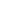 